LEADER GUIDE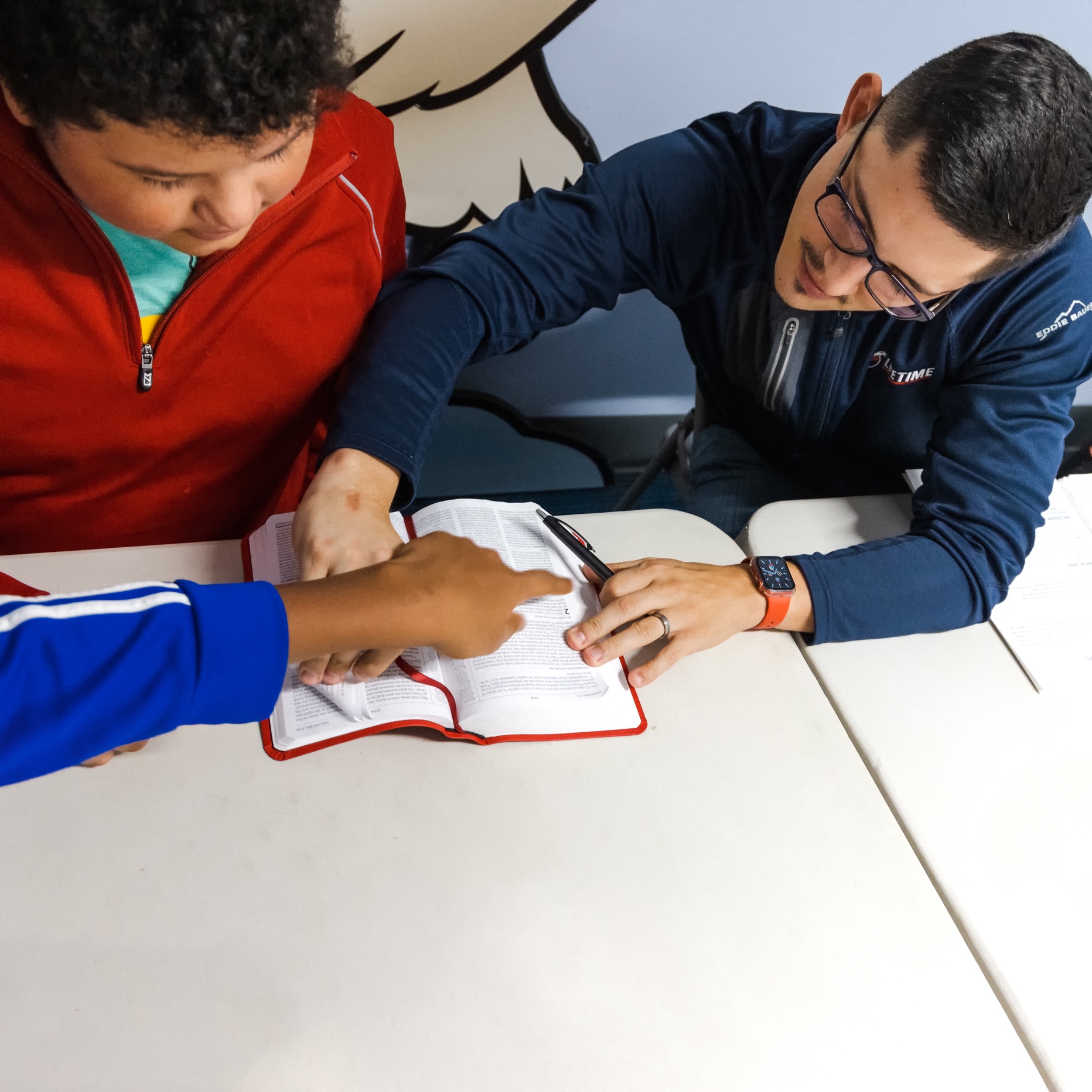 LEADER IN THE LOOPEnd of Year Leader Party, May 22nd// We’re looking forward to celebrating with one another over all the Lord has done in HSM this past year at our leader party. We’ll be providing dinner. Bring the whole family! Student Serve Opportunity // If you haven’t already and have some things around the house that students in the ministry could come help serve you in, can you send those in to Katie. She sent an email out talking about how this is the application following Sunday, April 21st sermon on serving in the church in order to provide students with opportunity to do so with their own leaders in the ministry.Summer Camp 2024, July 3-7 // Could you email/text me (connerr@chccbw.org) if you have it on your calendar and are planning on being there this year?ANNOUNCEMENTSFinal Community Night of the School Year, Next Wed, April 17th // Encourage the students to invite their friends to join us for our next community night.TODAYS GOALThat students would understand the importance of biblical teaching in their life and how to be good listeners and learners of God’s Word in their life. We often think our job is to just show up and be fed the Word by our Pastor or Life Group leader when we actually have a very important role to play in order for God’s Word to take full effect in our life.SERMON OUTLINESermon Title: Biblical TeachingKey Scripture: 2 Timothy 3:16-17Supporting Scriptures: Main Idea: Sermon Outline:DISCUSSION & TEACHINGOBSERVATION >>>PRAYASK: What stood out to you from this past Sunday’s sermon?ASK: What do you think makes learning from the Bible every Sunday and Wednesday different from learning from any other textbook at school?READ 2 Timothy 3:16ASK: What does it mean when Paul says, “All Scripture is breathed out by God?”. Where does the Bible ultimately come from?ASK: Often times we believe that how much we get out of a sermon is based on how good the Pastors sermon is. How might our perspective change if we walk into the room more excited to hear from God than the Pastor who is preaching?   ASK: If our hope is to be changed by God’s Word, then why is it both important and a good thing that the Bible calls us out where we have sin in our life?ASK: Thank God that His Word not only calls us out but helps give us the path back to godly living. Can you describe a time when the Bible brought correction in your life in the area of how you think, speak, or act? ASK: In what ways can sermons and or Bible studies be a helpful way for us to be called out in our sin and also corrected back towards Christlike living? ASK: Often times we might walk away from a sermon thinking, “oh, I’ve heard that before”. Why are even the simplest of reminders from God’s Word important for our “training in righteousness” and how can we still learn from them?APPLICATION >>>ASK: What is one way in which you can work at being a better listener and learner of God’s Word during sermons? What about during Life Group?ASK: What might be the impact in our life if we took seriously our role as a listener and learner of the Bible every time we sat under teaching of the Bible?CLOSINGIn this time, we want to do three things: 1. Give hope, 2. Remind students of any instructions for upcoming week(s), and 3. Pray together before mutual ministry.Hope: If we are humble to listen and receive, God promises that His Word will never not make an effect on our life.  Encouragement: Encourage the students to take seriously their role whenever someone is helping teach the Bible to them if they truly want to grow.Prayer Focus: That God would continue to use His Word above all else to change us to look more like Jesus.ADDITIONAL QUESTION BANKBelow is a list of questions to consider adding throughout your group discussion if you chose. These are generic questions that might benefit your group when seeking to dive deeper into a particular Scripture or applying that Scripture to your life. Familiarize yourself with these as a leader to pull out of your pocket during discussion when needed.Question for discovering the meaning of a passage:What is emphasized in this passage? What verses stand out?What other passages in the Bible relate to this one? Where else in scripture do we find similar doctrinal truths, illustrations, verses, ideas, etc.? In what way do they relate?What does this teach me about God and His character?What does this teach me about human nature, character, and behavior? What in this passage highlights mankind’s sinful nature in comparison to God’s perfect nature?What does this teach me about Christ, His salvation, and the gospel?Are there any commands to obey, promises to claim, and or any warnings to heed?What is one question I have about this passage?Questions for applying the passage to our life:Is there anything that shows me something about the character of God for which I can praise Him for?Is there anything that reveals something wrong about myself for which I can repent? What action steps can I begin today to begin making progress towards holiness?Is there anything that is needed for which I can ask God for in prayer?How does this convict me to change? In what way? How does this change the way I think, feel, and live?What is my prayer in light of this passage? Write out my personal prayer in response to reading His Word.MUTUAL MINSTRYLife on life accountability, encouragement, and prayer.If the space allows it, break up into smaller groups comprised of one leader with a handful of students per group. Walk through the mutual ministry questions decided upon as leaders for the night by having each person share in light of the questions. If your group is larger, rather than having each individual share for every question in one turn, have everyone go around and share to one question at a time and repeat the process until everyone has shared to each question. This allows for greater engagement as you’re constantly listening to other and waiting to share your thoughts. After each individual student shares, follow up by asking them if there are any ways you as a group can encourage them and or hold them accountable throughout the week. Make sure to write down everyone’s prayer requests and pray for them regularly!Below are the 6P’s for you to choose from as ideas for questions. For under classmen, consider starting with just starting the year off by sharing on Practices, Praise, and Prayer Requests. This may be all you can get through as you begin to establish mutual ministry within your group.The 6 P’s:Practices (Matt 22:37) – How was your time with the Lord this week? Did you spend intentional time in the Word and prayer? What did God teach you? What did you pray about? How have you seen God answer your prayers?Precepts (James 1:22-25) – What from the Scriptures we discussed today convict you to change? In what way?Praise (1 Thes 5:16) – What is one thing you can praise and thank God for this past week?Purity (Eph 4:22-24; James 5:16) – How was your sexual purity this week? In moments of temptation, what did you do? Did you fall into clicking (pornography, soft porn, social media) this week? How were your eyes/heart out and about? How was purity with your girlfriend/boyfriend?Proclamation (Mat 28:18-20) – Did you have any gospel conversations or moments planting of gospel seeds in non-believers lives this week?Prayer requests (James 5:16) – How can we pray for you this week? What are you praying about that we can partner with you in prayer for? Are there any ways we continue to encourage you or hold you accountable throughout the week by reaching out over text/call/facetime this week (verse of encouragement, accountability check in, etc.)?PRAYERRemember, the end goal of mutual ministry is heart change, not behavioral modification…this happens by interceding in prayer for your students. Finish off mutual ministry by praying all together. Depending on the time you have left, this may look like praying for the person on your left or asking a couple students to pray for the group as a whole. Use the prayer requests shared and Scripture for the night as the basis for your prayer time.